AgendaRose Hill Chamber of Commerce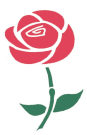 Executive Board Meeting			     **************************************Thursday September 15, 201612:00 p.m. at Rose RoomCall to OrderApproval of MinutesApproval of Treasurer’s ReportChamber Mixer ReportChamber Website ReportNew Business:Final Draft of RHCC BylawsVacancy of Executive Board MemberApprove Donation of Chamber Bucks to Fishing DerbyGeneral Meeting October 20thOther Business:AdjournmentNext Executive Chamber Meeting will be held at Rose Room Nov. 17thGeneral Meeting will be October 20th 